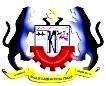 MAJLIS DAERAH KOTA TINGGITender adalah dipelawa daripada Kontraktor yang berdaftar di Majlis Daerah Kota Tinggi, serta memiliki Sijil-sijil di bawah Sistem Satu Pendaftaran Kontraktor (SSPK) iaitu Sijil Perakuan Pendaftaran Kontraktor (SPPK) oleh CIDB ; Sijil Perolehan Kerja Kerajaan (SPKK) oleh CIDB dan Sijil Taraf Bumiputera (STB) oleh PKK dalam Gred dan Kategori yang berkaitan dan yang masih dibenarkan membuat tawaran buat masa ini bagi kerja-kerja sebagaimana berikut:Naskah   Meja   Tender  boleh  disemak  di   jabatan*  berkaitan  pada  waktu  pejabat  bermula  pada 08 Julai 2018 ( Ahad ). Taklimat dan lawatan tapak bagi projek ini adalah DIWAJIBKAN  dan wakil adalah tidak  dibenarkan. Taklimat dan lawatan tapak akan diadakan  pada 12 Julai 2018  ( Khamis ) , Jam 9.00 pagi , bertempat di Dewan Mesyuarat Majlis Daerah Kota Tinggi.Dokumen Tawaran Tender boleh dibeli selepas tarikh lawatan tapak dengan mengemukakan sijil asal PKK dan CIDB di Jabatan Khidmat Pengurusan , MDKT dengan harga RM50.00 senaskah. Bayaran hendaklah dalam bentuk Wang Tunai , Draf Bank atau Kiriman Wang di atas nama Majlis Daerah Kota Tinggi.Dokumen Tender yang telah lengkap diisi hendaklah dimasukkan ke dalam Peti Tender di Pejabat Majlis Daerah Kota Tinggi , Jalan Padang , Kota Tinggi menggunakan sampul surat. Tarikh Tutup Tender adalah pada  01 Ogos 2018  ( Rabu ) , Jam 12.00 tengah hari.Saya yang menurut perintah ,SAIPOL RAHMAN BIN HAJI AMATYang Dipertua ,Majlis Daerah Kota Tinggi					           Tarikh Iklan :  08 Julai  2018KENYATAAN TENDERBILNO RUJUKAN TENDERTAJUK TENDERSYARAT PENDAFTARANJABATAN01MDKT/JK/MARRIS/2018/22KERJA PENYELENGGARAAN JALAN DAN LONGKANG DI PUSAT BANDAR KOTA TINGGI, KOTA TINGGIGRED G3KAT : CE21JABATAN KEJURUTERAAN02MDKT/JK/MARRIS/2018/23KERJA PENYELENGGARAAN JALAN DAN LONGKANG DI TAMAN SRI SAUJANA, KOTA TINGGIGRED G3KAT : CE21JABATAN KEJURUTERAAN